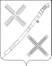 СОВЕТкРАСНОГВАРДЕЙСКОго СЕЛЬСКОГО ПОСЕЛЕНИЯКАНЕВСКОГО РАЙОНА  РЕШЕНИЕот 17.09.2015                                                                                                 № 50поселок КрасногвардеецОб утверждении Программы комплексного развития систем коммунальной инфраструктуры Красногвардейского сельского поселения Каневского  района Краснодарского края на период 20 лет (с 2015 до 2035 года)	В соответствии с Градостроительным кодексом Российской Федерации, приказом Минрегиона РФ от 06 мая 2011г.  № 204 «О разработке программ комплексного развития систем коммунальной инфраструктуры муниципальных образований», федеральным законом от 30.12.2004г. № 210-ФЗ «Об основах регулирования тарифов организаций коммунального комплекса», федеральным законом от 23.11.2009г. № 261-ФЗ «Об энергоснабжении и о повышении энергетической эффективности и о внесении изменений в отдельные законодательные акты Российской Федерации», постановлением правительства РФ от 22 февраля 2012 г. N 154 «О требованиях к схемам теплоснабжения, порядку их разработки и утверждения», со статьей 14 Федерального закона от 06.10.2003 № 131–ФЗ «Об общих принципах организации местного самоуправления в Российской Федерации», с уставом Красногвардейского сельского поселения Каневского района, Совет Красногвардейского сельского поселения Каневского района р е ш и л:	1. Утвердить Программу комплексного развития систем коммунальной инфраструктуры Красногвардейского сельского поселения Каневского района Краснодарского края на период 20 лет (с 2015 до 2035 года), согласно приложению.	2. Контроль за выполнением настоящего решения возложить на постоянную комиссию Совета Красногвардейского сельского поселения Каневского района по вопросам бюджета, налогам и сбору, по имуществу и землепользованию (Гринь).	3. Постановление вступает в силу со дня его официального обнародования.Глава Красногвардейского сельского поселения Каневского района					           Ю.В.ДонецПРИЛОЖЕНИЕУТВЕРЖДЕНАрешением Совета Красногвардейскогосельского поселения Каневского района от17.09.2015 г. № 50Программа комплексного развития систем коммунальной инфраструктуры Красногвардейского сельского поселения Каневского района Краснодарского края на период 20 лет (с 2015 до 2035 года)Паспорт программы1. Введение.Программа комплексного развития систем коммунальной инфраструктуры Красногвардейского сельского поселения Каневского района до 2035 г. (далее – программа) разработана в соответствии с требованиями Градостроительного кодекса РФ, а также федерального закона от 22.12.2004 №210 «Об основах регулирования тарифов организаций коммунального комплекса». Программа комплексного развития систем коммунальной инфраструктуры сельского поселения – документ устанавливающий перечень мероприятий по строительству, реконструкции систем электро-, газо-, тепло, водоснабжения и водоотведения, которые предусмотрены, соответственно, схемами и программами развития единой национальной (общероссийской) электрической сети на долгосрочный период, генеральной схемой размещения объектов электроэнергетики, федеральной программой газификации, соответствующими межрегиональными, региональными программами газификации, схемами теплоснабжения, схемами водоснабжения.Система коммунальной инфраструктуры – комплекс технологически связанных между собой объектов и инженерных сооружений, предназначенных для осуществления поставок товаров и оказания услуг в сферах электро-, газо-, тепло-, водоснабжения и водоотведения до точек подключения (технологического присоединения) к инженерным системам электро-, газо-, тепло-, водоснабжения и водоотведения объектов капитального строительства. Инвестиционная программа организации коммунального комплекса по развитию системы коммунальной инфраструктуры – программа финансирования строительства и модернизации системы коммунальной инфраструктуры в целях реализации программы комплексного развития систем коммунальной инфраструктуры.Ответственность за разработку программы и ее утверждение закреплены за органами местного самоуправления. Инвестиционная программа организации коммунального комплекса по развитию системы коммунальной инфраструктуры разрабатывается организациями коммунального комплекса, согласуется и представляется в орган регулирования или утверждается представительным органом.На основании утвержденной программы орган местного самоуправления может определять порядок и условия разработки производственных и инвестиционных программ организаций коммунального комплекса с учетом местных особенностей и муниципальных правовых актов. Программа является базовым документом для разработки инвестиционных и производственных программ организаций коммунального комплекса сельского поселения.Утвержденная программа является документом, на основании которого органы местного самоуправления и организации коммунального комплекса принимают решение о подготовке проектной документации на различные виды объектов капитального строительства (объекты производственного назначения – головные объекты систем коммунальной инфраструктуры и линейные объекты систем коммунальной инфраструктуры), о подготовке проектной документации в отношении отдельных этапов строительства, реконструкции и капитального ремонта перечисленных объектов капитального строительства.Логика разработки программы базируется на необходимости достижения целевых уровней индикаторов состояния коммунальной инфраструктуры  Красногвардейского сельского поселения, которые одновременно являются индикаторами выполнения производственных и инвестиционных программ организациями коммунального комплекса при соблюдении ограничений по финансовой нагрузке на региональный и местный бюджет, то есть при обеспечении не только технической, но и экономической доступности коммунальных услуг для потребителей городского поселения. Коммунальные системы – капиталоемки и масштабны. Отсюда достижение существенных изменений, параметров их функционирования за ограниченный интервал времени- затруднительно. В виду этого программа рассматривается на длительном временном интервале (до 2035 года).Целью разработки программы является обеспечение надежности, качества и эффективности работы коммунального комплекса в соответствии с планируемыми потребностями развития  Красногвардейского сельского поселения на период 2015–2035 гг.Программа представляет собой увязанный по задачам, ресурсам и срокам осуществления перечень мероприятий, направленных на обеспечение функционирования и развития коммунальной инфраструктуры  Красногвардейского сельского поселения.Основными задачами программы являются:- -техническая оптимизация систем коммунальной инфраструктуры  Красногвардейского сельского поселения;- взаимоувязанное по срокам и объемам финансирования перспективное планирование развития систем коммунальной инфраструктуры  Красногвардейского сельского поселения;- мероприятий по комплексной реконструкции и модернизации систем коммунальной инфраструктуры  Красногвардейского сельского поселения;- повышение надежности коммунальных систем и качества коммунальных услуг Красногвардейского сельского поселения Каневского района;- совершенствование механизмов развития энергосбережения и повышение энергоэффективности коммунальной инфраструктуры  Красногвардейского сельского поселения Каневского района;- повышение инвестиционной привлекательности коммунальной инфраструктуры  Красногвардейского сельского поселения Каневского района;- обеспечение сбалансированности интересов субъектов коммунальной инфраструктуры и потребителей Красногвардейского сельского поселения Каневского района.Формирование и реализация программы базируется на следующих принципах:- целевом – мероприятия и решения программы должны обеспечивать достижение поставленных целей;- системности – рассмотрение всех субъектов коммунальной инфраструктуры Красногвардейского сельского поселения Каневского района как единой системы с учетом взаимного влияния всех элементов программы друг на друга;- комплексности – формирование программы в увязке с различными целевыми программами (областными, муниципальными, предприятий и организаций), реализуемыми на территории Красногвардейского сельского поселения Каневского района.Перспективные показатели развития являются основой для разработки программы и формируются на основании:- схемы территориального планирования Каневской муниципальный район Краснодарского края, в том числе схемы границ земельных участков, которые предоставлены для размещения объектов капитального строительства местного значения, или на которых размещаются объекты капитального строительства, находящиеся в собственности муниципального района, а также границ зон планирования размещения объектов капитального строительства местного значения;- проекта генерального плана Красногвардейского сельского поселения Каневского района;- правил землепользования и застройки Красногвардейского сельского поселения Каневского района;- проекта схем водоснабжения, водоотведения, электроснабжения, газоснабжения, теплоснабжения Красногвардейского сельского поселения Каневского района.Программа разработана в соответствии со следующими нормативно- правовыми актами и документами:- федеральным законом от 21.07.2007 №185-ФЗ «О Фонде содействия реформированию жилищно-коммунального хозяйства»;- указом Президента Российской Федерации от 04.06.2008 №889 «О некоторых мерах по повышению энергетической и экологической эффективности российской экономики»;- постановлением Правительства РФ от 09.06.2007 №360 «Об утверждении правил заключения и исполнения публичных договоров о подключении к системам коммунальной инфраструктуры»;- постановлением Правительства РФ от 23.07.2007 №464 «Правила финансирования инвестиционных программ коммунального комплекса – производителей товаров и услуг в сфере электро- и (или) теплоснабжения»;- постановлением Правительства РФ от 14.07.2008 №520 «Об основах ценообразования и порядке регулирования тарифов, надбавок и предельных индексов в сфере деятельности организаций коммунального комплекса»;- постановлением Правительства РФ от 06.05.2011 №354 «О предоставлении коммунальных услуг собственникам и пользователям помещений в многоквартирных домах и жилых домов»;- постановлением Правительства РФ от 27.08.2012 №857 «Об особенностях применения в 2012-2014 годах правил предоставления коммунальных услуг собственникам и пользователям помещений в многоквартирных домах и жилых домов;- приказом Министерства регионального развития РФ от 14.04.2008 №48 «Об утверждении методики проведения мониторинга выполнения производственных и инвестиционных программ организаций коммунального комплекса»;- приказом Министерства регионального развития РФ от 10.07.2007 №45, содержащего методические рекомендации по разработке инвестиционных программ организаций коммунального комплекса и методические рекомендации по разработке производственных программ организаций коммунального комплекса;- документами территориального планирования Каневской муниципальный район и  Красногвардейского сельского поселения Каневского района (подпункт 1 части 3 ст. 23 в части требований к разработке генеральных планов поселений и генеральных планов городских округов и пп. 1 части 1 статьи 19 Федерального закона от 29.12.2004 №190-ФЗ в части требований к разработке схем территориального планирования муниципальных районов);- инвестиционными программами организаций коммунального комплекса, расположенных на территории Красногвардейского сельского поселения Каневского района и (или) осуществляющих деятельность на территории  Красногвардейского сельского поселения;- программами энергосбережения и повышения энергетической эффективности организаций коммунального комплекса, расположенных на территории Красногвардейского сельского поселения Каневского района и осуществляющих деятельность на территории  Красногвардейского сельского поселения (при их наличии).2. Характеристика существующего состояния коммунальной инфраструктуры.2.1 Существующие состояние систем водоснабжения.В состав Красногвардейского сельского поселения Каневского района входят два населенных пункта: поселок Красногвардеец – административный центр Красногвардейского сельского поселения Каневского района и станица Александровская.Общая численность населения Красногвардейского сельского поселения Каневского района составляет 2 472 человека. Из них: в пос. Красногвардеец – 1 796 чел.; в ст. Александровская - 676 чел.В настоящее время водоснабжение Красногвардейского сельского поселения Каневского района осуществляется из артезианских источников, за счет централизованной системы водоснабжения, которая включают в себя артезианские скважины, водонапорные башни и водопроводные сети. Добыча воды производится с помощью скважинных погружных насосов. Станции водоочистки на водозаборах отсутствует.На территории Красногвардейского сельского поселения Каневского района расположены 5-ть артезианских скважин, относящихся к Западно-Кубанскому гидрогеологическому району Азово-Кубанского артезианского бассейна. В Красногвардейском сельском поселении Каневского района эксплуатацию сетей водоснабжения осуществляет ОАО «ЖКУ». Краткую характеристику существующего водопотребления смотри таблицу № 2.1.1                                                                                                                                                                                         Таблица №2.1.1Поселок Красногвардеец.Водоснабжение пос. Красногвардеец осуществляется из 3-х артезианских скважин. Скважины расположены на территории населенного пункта. Водозабор "Звероферма".На площадке водозабора "Звероферма" расположены:а) артскважина № 183-Д дебитом 40 м3/ч, оборудована погружным скважинным центробежным насосом типа ЭЦВ-8-40-90; б) водонапорная башня Рожновского.Водозабор "ул. Клубная"".На площадке водозабора по ул. Клубная расположены:а) артскважина № б/н дебитом 10 м3/ч, оборудована погружным скважинным центробежным насосом типа ЭЦВ-6-10-110; б) водонапорная башня Рожновского.Водозабор "ул. Мира".На площадке водозабора по ул. Мира расположены:а) артскважина № 65923 дебитом 10 м3/ч, оборудована погружным скважинным центробежным насосом типа ЭЦВ-6-10-110; б) водонапорная башня Рожновского.Станица Александровская.Водоснабжение ст. Александровской  осуществляется из 2-х артезианских скважин. Водозабор "ул. Гоголя".На площадке водозабора по ул. Широкая расположены:а) артскважина № б/н дебитом 10 м3/ч, оборудована погружным скважинным центробежным насосом типа ЭЦВ-6-10-110; б) водонапорная башня Рожновского.Водозабор "ул. Садовая".На площадке водозабора по ул. Садовая расположены:а) артскважина № 997-Э дебитом 10 м3/ч, оборудована погружным скважинным центробежным насосом типа ЭЦВ-6-10-110; б) водонапорная башня Рожновского.Существующие водопроводные сети Красногвардейского сельского поселения Каневского района закольцованы и частично тупиковые, выполнены из разных материалов: сталь; асбестоцемент; полиэтилен, диаметр труб от 40 до 150 мм. Водопроводные сети Красногвардейского сельского поселения Каневского района проложены в разные годы, износ составляет до  82%. Общая протяженность водопроводной сети Красногвардейского сельского поселения Каневского района составляет 21,525 км. По материалам распределяются следующим образом: стальные - 29%; асбестоцементные - 68%; поливинил. - 3%.Состояние существующих водопроводных сетей Красногвардейского сельского поселения Каневского района отражено в таблице №2.1.2Таблица №2.1.2Работа водопроводных сетей по Красногвардейскому сельскому поселению Каневского района за 2014 год приведена в таблице №2.1.3Таблица №2.1.3Баланс подачи и реализации воды в Красногвардейском сельском поселении Каневского района формируется под влиянием ряда факторов: - высокая доля частного сектора;- предпосылки к сезонной неравномерности водопотребления (максимальная  нагрузка в сезон переработки сельскохозяйственной продукции и полива). Потребители воды классифицируются по трем основным группам:1-я группа - физические лица (население). 2-я группа – бюджетофинансируемые организации.3-я группа – прочие организации.Основные показатели системы водоснабжения в динамике смотри таблицу №2.1.4.Таблица №2.1.4Расходы воды на неучтенные расходы, потери и технологические нужды в системе водоснабжения составляли в 2015г. - 38,91%. В число полезных расходов включаются технологические расходы при эксплуатации  водозаборных и головных водопроводных сооружений, расход воды на профилактическую промывку сборных водоводов, собственные нужды – обслуживание производственных фондов. Основная доля неучтенных расходов приходится на скрытые утечки (свищи, трещины в трубах), промывку разводящих сетей после ремонта. Также неучтенные расходы в связи с разницей между фактическим водопотреблением и водопотреблением, оплачиваемым по установленным нормам, в состав которых может входить скрытая реализация. Высоким утечкам способствуют возможные переливы в башнях и высокая аварийность.Необходимость масштабных промывок сетей для обеспечения качества воды (% от неучтенных расходов) обусловлена плохим состоянием изношенных трубопроводов и высокой продолжительностью транспортировки воды потребителям.Указанные выше причины не могут быть устранены полностью и даже частичное их устранение связано с необходимостью осуществления ряда программ, содержанием которых является:       Налаживание группового общедомового и зонального учета воды.       Снижение аварийности.        Замена изношенных сетей.       Оптимизация гидравлического режима.Качество воды, подаваемой потребителям, соответствует требованиям СанПиН 2.1.4.1074-01 «Питьевая вода. Гигиенические требования к качеству воды централизованных систем питьевого водоснабжения. Контроль качества».Основные показатели качества воды смотри таблицу №2.1.5                                                                                                  Таблица №2.1.5Одной из главных проблем качественной поставки воды населению в Красногвардейском сельском поселении Каневского района является высокая, до 82%, изношенность водопроводных сетей и водозаборных скважин. Это способствует вторичному загрязнению воды, особенно в летний период, когда возможны подсосы загрязнений через поврежденные участки труб.  Применение стальных труб (29%) также представляет собой опасность снижения качества питьевой воды. Кроме того, такое состояние сетей увеличивает концентрацию железа и показателя жесткости.В связи со значительной изношенностью водопроводных сетей имеют место высокие потери  38,91%.ОАО «ЖКУ» ежегодно производит плановый и внеплановый капитальный ремонт и реконструкцию объектов водопроводных сетей поселения. Старые проржавевшие металлические трубы по возможности заменяются полиэтиленовыми, которые превосходят металлические по экономическим и эксплуатационным характеристикам.Необходимо строительство станций водоочистки для достижения качества питьевой воды по показателям цветности и сероводороду.К нерациональному и неэкономному использованию подземных вод можно отнести использование воды питьевого качества на производственные и другие, не связанные с питьевым и бытовым водоснабжением, цели. Значительно возрастает потребление воды в летний период, что в первую очередь связано с поливом приусадебных участков, а также поселковых зеленных насаждений.Основным недостатком работы водозаборов является отсутствие экономичного регулирования давления в напорном коллекторе. Регулирующая функция реализуется созданием дополнительного гидравлического сопротивления (прикрытием задвижек, затворов) или ступенчатым пуском насосов. Это неоправданный расход электроэнергии. К тому же работа подобных систем сопровождается значительными колебаниями давления, в том числе высоким давлением в ночное время. Результатом является быстрый износ запорной арматуры, частые порывы и повышенные ежемесячные затраты на обслуживание гидросистемы. Водозабор не оснащен датчиками защиты от сухого хода насоса.  Кроме того, частые пуски и остановки насосов резко сокращают срок службы гидросети (гидроударами) и электросети (пусковыми токами). 2.2 Существующее состояние системы теплоснабже6ния.Теплоснабжение Красногвардейского сельского поселения Каневского района осуществляется децентрализованно от одной Административной котельной.                                                                                                    Характеристика  котельных   приведена в таблице № 2.2.1                                                                                                  Таблица № 2.2.1Основной производитель тепловой энергии Красногвардейского сельского поселения Каневского района осуществляет эксплуатацию одной котельной, а также обслуживает и производит ремонт котельной и тепловых сетей. Суммарная установленная мощность котельных на 2011г составляет 4,8Гкал/час. Суммарная протяжённость тепловых сетей 9 км.        Расчетный температурный график отпуска тепла от котельных 95/38оС, ГВС 550С. Для  котельной Красногвардейского сельского поселения Каневского района основным видом используемого топлива является природный газ.Основное оборудование котельной Красногвардейского сельского поселения Каневского района.                                                                                            Таблица № 2.2.2Сведения  о  технической  оснащенности  в  таблице №2.2.3.                                                                                                   Таблица № 2.2.3Технические  характеристики  тепловых сетей (только Т1 и Т2)(отдельно по котельным)                                                                                                Таблица№ 2.2.4Общая протяженность тепловых сетей 9 км, диаметром от 32 до 150 мм.  Тепловые сети двухтрубные закольцованные. Прокладка трубопроводов тепловых сетей составляет: надземная 48% от общей протяженности и подземная 52%.Изоляция реконструированных трубопроводов – минеральная вата. Износ трубопровода составляет 13%, от общей протяженности сетей.Централизованное и децентрализованное теплоснабжение жилищного фонда и объектов социального назначения осуществляется одной котельной суммарной  мощностью  1,054 Гкал/час. Дефицит располагаемой тепловой мощности котельных по заключенным договорам отсутствует, резерв составляет 3,746 Гкал/час. При расширении, реконструкции или строительстве нового объекта возможно присоединения новых тепловых нагрузок.   Доля объема тепловой энергии, за которую составляют счета по  показаниям приборов учета 56%.У остальных потребителей приборы тепловой  энергии отсутствуют. Причина заключается в достаточно высокой цене приборов учета тепловой энергии и работ по их установке, что препятствует широкому их использованию среди населения, а также недостатку средств в бюджете для обеспечения данными приборами организаций. Суммарная установленная мощность котлов составляет 4,8 Гкал/час. Расчётный срок службы котлов типа Братск, Ишма-100 составляет 25лет.       Расчётный срок службы водогрейных стальных котлов типа АМКО,SIT,  составляет 15 лет (расчётный срок службы котлов приведён согласно данным завода изготовителя).                          По истечении расчётного срока службы котла, должно проводиться экспертное обследование технического состояния основных элементов работающих под давлением (барабаны, коллекторы, экраны и др.). В результате обследования должны быть определены допустимые параметры и условия дальнейшей эксплуатации, компенсирующие мероприятия или необходимость демонтажа котлов. Техническое состояние котельной  расположенной на территории Красногвардейского сельского поселения Каневского района показывает, что количество установленных котлов со сроком эксплуатации до 10 лет  составляет  40%. Общий уровень износа котлов более 5%. И котельного оборудования 15%. С целью снижения уровня износа котельных необходимо ежегодно выполнять реконструкцию или замену котельных, физический износ которых составляет 80- 100%. Для реконструкции и строительства новых (мобильных) котельных необходимо ежегодно предусматривать дополнительное финансирование.                 Основным показателем работы теплоснабжающих предприятий является бесперебойное и качественное обеспечение тепловой энергии потребителей, которое достигается за счет повышения надежности теплового хозяйства. Для этого необходимо выполнять следующие мероприятия:- обеспечение соответствия технических характеристик оборудования источников тепла и тепловых сетей условиям их работы;- резервирование наиболее ответственных элементов систем теплоснабжения и оборудования;- выбор схемных решений как для системы теплоснабжения в целом, так и по конфигурации тепловых сетей, повышающих надежность их функционирования;- контроль теплоносителя по всем показателям качества воды, что обеспечит отсутствие внутренней коррозии и увеличение срока службы оборудования и трубопроводов;- осуществление контроля затопляемости тепловых сетей, что позволит уменьшить наружную коррозию трубопроводов;- комплексный учет энергоносителей (газ, электроэнергия, вода, теплота в системе отопления, теплота в системе горячего водоснабжения); - АСУ ТП котлов с центральной диспетчеризацией функций управления эксплуатационными режимами;- постоянный контроль над соблюдением температурных графиков тепловых сетей в зависимости от температуры наружного воздуха, удельных норм на выработку 1 Гкал по топливу, воде, химических реагентов и качественной подготовки источников теплоснабжения и объектов теплопотребления.Качество услуг по теплоснабжению определено в соответствии с Постановлением Российской Федерации от 23.05.2006 № 307 «О порядке предоставления коммунальных услуг гражданам», разработаны требования к качеству  коммунальных  услуг  таблица №2.2.5Таблица№2.2.5Показатели качества услуг теплоснабженияУстановление предельно допустимых выбросов (ПДВ) вредных веществ проектируемыми и действующими промышленными предприятиями в атмосферу производится в соответствии с ГОСТ 17.2.3.02-78.Котельные предприятия работают на газе. Исходя из этого, для котельных нормированию подлежат выбросы загрязняющих веществ, содержащихся в отходящих дымовых газах: оксид углерода, диоксид азота, оксид азота, диоксид серы, твердые частицы (летучая зола и несгоревшее топливо).Объекты по производству тепловой энергии контролируются государством в соответствии с действующим законодательством согласно разработанным Планам ПДВ (предельно допустимым выбросам).2.3 Существующие состояние системы газоснабжения.Система газоснабжения Красногвардейского сельского поселения Каневского района начала развиваться с 1985 года и на сегодняшний день  газораспределительные сети находятся в удовлетворительном состоянии.Количество потребителей сетевого газа составляет 433 абонента, а так же газифицированы 1 котельная МУП «Тепловые сети»,  2 коммунально-бытовых объекта. Показатель наличия счетчиков учета газа у населения в пределах 85%, этот показатель планируется довести до 100%.Зона газоснабжения охватывает всю территорию сельского поселения. Основные направления развития системы газоснабжения предусматривают повышение безопасности и надежности системы газоснабжения путем реконструкции некоторых головных сооружений газоснабжения, строительства новых веток газопроводов, что даст возможность стабилизировать работу существующих сетей газопровода и подключить новые объекты газоснабжения.Направления использования газа:- технологические нужды промышленности;- хозяйственно-бытовые нужды населения;- энергоноситель для теплоисточников.На расчетный срок все населенные пункты сельского поселения будут газифицированы с учетом перспективы их развития и развития производства.Перспективные показатели спроса на газоснабжение Красногвардейского сельского поселения Каневского района исходя из анализа прошедшего 2014 года порядка 3-5 абонентов в год.Исходя из расчета максимальных часовых расходов газа и максимальных годовых расходов газа для всех потребителей на расчетный срок - 2035г., необходима реконструкция старых и строительство новых газораспределительных пунктов. Сейчас в составе системы газоснабжения 1 ГРП, 5 ШГРП, необходимо строительство новой  ШГРП. характеристики существующих газораспределительных пунктовИнвестиционные проекты по развитию (модернизации) источников газоснабжения, сетей газоснабжения в целях присоединения новых потребителей, повышения надежности газоснабжения и снижения потерь включают в себя газификацию станицы Александровской в 2 этапа. Первый этап уже завершен (см. Приложение № 3.1,№ 3,2 к Программе комплексного развития инфраструктуры Красногвардейского сельского поселения).2.4 Существующие состояние системы электроснабжения.Раздел «Электроснабжение» Комплексной программы развития систем коммунальной инфраструктуры Красногвардейского сельского поселения Каневского района выполнен на основании генерального плана развития муниципального образования, генеральной схемы и программы перспективного развития электроэнергетики Краснодарского края на период 2012-2016 года, инвестиционных программ электроснабжающих организаций: ОАО «Кубаньэнерго» на 2011-2015гг., в соответствии с требованиями действующего законодательства с учетом основных положений «Методических рекомендаций по разработке программ комплексного развития систем коммунальной инфраструктуры муниципальных образований», утвержденных приказом Министерства регионального развития РФ от 6 мая 2011 года № 204.В разделе проведен анализ существующего состояния отрасли, в том числе:-	технического состояния существующих объектов электроснабжения (основные технические характеристики источников, сетей и других объектов системы);-	балансов мощности и ресурса (с указанием производства, отпуска, потерь при передаче, конечного потребления ресурса по группам потребителей);-	доли поставки ресурса по приборам учета и состояния установки приборов учета и потребителей;-	надежности работы системы;-	качество поставляемого ресурса;-	ресурсных возможностей отрасли, наличия и потребности в ресурсах для достижения целей и результатов Программы с учетом перспективной численности населения муниципального образования, территориального развития населенных пунктов муниципального образования и инвестиционных проектов региона;-	даны предложения по реконструкции и модернизации объектов отрасли.Ресурсоснабжающие организации Красногвардейского сельского поселения Каневского района.Таблица№2.4.1В соответствии со СНиП 2.07.01-89 «Градостроительство. Планировка и застройка городских и сельских поселений» к городским электрическим сетям относятся:-	 распределительные сети напряжением 6-20 кВ, включая распределительные пункты (далее РП), трансформаторные подстанции (далее ТП), линии, соединяющие центры питания (далее ЦП) с РП и ТП, линии, соединяющие ТП между собой, питающие линии промышленных предприятий, находящихся на территории поселения;- распределительные сети напряжением до 1 кВ, кроме сетей промышленных предприятий этого класса напряжения.Электроснабжение Красногвардейского сельского поселения Каневского района осуществляется от подстанций: ПС-35/10 кВ «Красногвардеец», ПС-35/10 кВ «Откормбаза». Характеристики существующих источников электроснабжения приведены в таблице №2.4.2Таблица№ 2.4.2Суммарная установленная мощность подстанций составляет 5,0 МВА.Крупнейшими потребителями электроэнергии в поселении являются объекты промышленности, жилищно-коммунальной сферы, объекты обслуживания.Объекты коммунальной электроэнергетики в границах территории поселения представлены понижающими трансформаторными подстанциями и распределительными электрическими сетями напряжением 10 кВ и до 1 кВ.Средняя загрузка трансформаторов в трансформаторных подстанциях в часы собственного максимума – 71 %.Характеристики существующих трансформаторных подстанций муниципального образования представлены в таблице №2.4.3.Таблица№2.4. 3Распределение, передача электроэнергии потребителям Красногвардейского сельского поселения Каневского района осуществляется по электрическим сетям, обслуживаемым Каневскими РЭС Тимашевских электросетей ОАО «Кубаньэнерго».Распределительные сети сельского поселения работают на напряжении 10 кВ.Общая протяженность электрических сетей поселения – 319,75 км:Характеристики существующих электросетей сельского поселения приведены в таблице №2.4.4.Таблица №2.4.4Основные характеристики системы электроснабжения муниципального образования Красногвардейского сельского поселения приведены в таблице №2.4.5.Таблица №2.4.5Потребителями электрической энергии в Красногвардейском сельском поселении Каневского района являются промышленные предприятия и предприятия сферы обслуживания, жилые дома, объекты соцкультбыта и бюджетные организации.Баланс электроэнергии (мощности), структура полезного отпуска электрической энергии (мощности) по группам потребителей по Красногвардейскому сельскому поселению приведены в таблице Поставка электроэнергии потребителям Красногвардейского сельского поселения Каневского района осуществляется на 95,6 % по приборам учета.Динамика потребления услуги электроснабжения по приборам учета по Каневским РЭС приведена в таблице №2.4.6.Таблица №2.4.6Энергосистема Кубани осуществляет централизованное электроснабжение потребителей на территории Краснодарского края и Республики Адыгея. Собственными источниками генерации покрывается 28% потребления энергосистемы, остальной объем (72%) обеспечивается за счет перетоков от ЕЭС РФ по ВЛ-110-220-330-500 кВ.Фактическое электропотребление Кубанской энергосистемы в 2010 году достигло 20682 млн. кВт∙ч. Среднегодовой рост электропотребления составил около 4,23%.Среднегодовой рост максимума нагрузки составил 3,72%.Существенно меняется динамика роста потребления. Имеет место стабильно высокий темп роста нагрузки.Рост потребления по энергосистеме объясняется интенсивным притоком инвестиций в экономику края. В целом по энергосистеме поступили заявки на технологическое присоединение общим объемом свыше 3 ГВт.Установленная мощность электростанций, действующих на территории энергосистемы Кубани на 1 января 2011 года составила 1355 МВт, в том числе ГЭС - 86,3 МВт, Блокстанции – 303,73 МВт, ТЭС – 965 МВт.Схема построения сетей 110 кВ в сочетании со схемой построения сетей 35 кВ и параметрами подстанций в целом обеспечивает нормируемый уровень надежности внешнего электроснабжения Красногвардейского сельского поселения.Но при увеличении нагрузок Красногвардейского сельского поселения Каневского района существующие сети 35-0,4 кВ не могут обеспечить надежность работы системы электроснабжения в связи с высоким износом: воздушных линий электропередач 35-0,4 кВ, кабельных линий электропередач 35-0,4 кВ и коммутационных аппаратов 35-0,4 кВ.Это может привести к перебоям в электроснабжении значительной части потребителей муниципального образования, т.к.:а) схема построения сетей 10 кВ жилой зоны не обеспечивает полного взаимного резервирования подстанций;б) нет резерва трансформаторной мощности в сети 10 кВ.Схема построения распределительных сетей 10 кВ РП и ТП выполнена следующими типами подключений отдельных групп подстанций:-	двойная радиальная сеть от одного источника;-	двойная радиальная сеть от одного источника с резервной связью с энергосистемой;-	замкнутая двойная сеть, опирающаяся на два центра питания.Это соответствует требованиям ПУЭ и РД.34.20.185-94 по надежности электроснабжения, но в связи с высоким износом: воздушных линий электропередач 35-0,4 кВ, кабельных линий электропередач 35-0,4 кВ и коммутационных аппаратов 35-0,4 кВ схемные решения не могут обеспечить необходимого уровня надёжности питания электропотребителей.За 2010 год на объектах электроэнергетики Красногвардейского сельского поселения Каневского района возникло и устранено 5 аварий.Показатели надежности системы электроснабжения муниципального образования по Каневским РЭС приведены в таблице №2.4.7.Таблица №2.4.7Оперативно-диспетчерские службы электроснабжающих организаций: ОАО «Кубаньэнерго» осуществляют анализ оперативной информации и управление технологическими режимами работы объектов системы электроснабжения и являются уполномоченными на выдачу оперативных диспетчерских команд и распоряжений, обязательных для всех служб и потребителей электрической энергии муниципального образования.Основной целью технического регулирования и контроля является обеспечение надежного и безопасного функционирования энергосистемы в целом и ее элементов в отдельности; предотвращения аварийных ситуаций, связанных с эксплуатацией объектов электроэнергетики и энергетических установок потребителей электрической энергии.В своей деятельности ПДС ОАО «Кубаньэнерго» взаимодействует с линейными и оперативно-диспетчерскими службами электроснабжающих организаций, а также структурами МЧС и МВД при решении внештатных ситуаций.Определяющими показателями качества электроэнергии в электрических сетях являются:-	установившееся отклонение напряжения;-	несимметрия напряжений;-	отклонение частоты;-	длительность провала напряжения;-	диапазон изменения напряжения.Отклонение напряжения характеризуется показателем установившегося отклонения напряжения, для которого установлены следующие нормы:-	нормально допустимые и предельно допустимые значения установившегося отклонения напряжения на выводах приемников электрической энергии равны соответственно ±5 и ±10% от номинального напряжения электрической сети по ГОСТ 721 и ГОСТ 21128 (номинальное напряжение);-	нормально допустимые и предельно допустимые значения установившегося отклонения напряжения в точках общего присоединения потребителей электрической энергии к электрическим сетям напряжением 0,4 кВ установлены в договорах на пользование электрической энергией между ОАО «Кубаньэнерго» и потребителем с учетом необходимости выполнения норм настоящего стандарта на выводах приемников электрической энергии.Нормально допустимое и предельно допустимое значения коэффициента несимметрии напряжений по обратной последовательности в точках общего присоединения к электрическим сетям равны 2,0 и 4,0 % соответственно.Нормально допустимое и предельно допустимое значения коэффициента несимметрии напряжений по нулевой последовательности в точках общего присоединения к четырехпроводным электрическим сетям с номинальным напряжением 0,4 кВ равны 2,0 и 4,0 % соответственно.Отклонение частоты напряжения переменного тока в электрических сетях характеризуется показателем отклонения частоты, для которого установлены следующие нормы:-	нормально допустимое и предельно допустимое значения отклонения частоты равны ± 0,2 и ± 0,4 Гц соответственно.Провал напряжения характеризуется показателем длительности провала напряжения, для которого установлена следующая норма:-	предельно допустимое значение длительности провала напряжения в электрических сетях напряжением до 20 кВ включительно равно 30 С.Длительность автоматически устраняемого провала напряжения в любой точке присоединения к электрическим сетям определяется выдержками времени релейной зашиты и автоматики.Фактическое состояние уровня и качества электроснабжения подтверждено органом по сертификации ООО «ТехноЭнергоСтандарт» на соответствие требованиям ГОСТ 13109-97 (раздел 5, п.п. 5,2 (в части предельно допускаемых значений), 5.6) протоколов № СЭЭПв/001/НЭ/0/9-4 от 04.08.2009г. инспекционных испытаний электрической энергии, проведенных аккредитованной испытательной лабораторией ООО «ТехноЭнергоСтандарт».Основными факторами, отрицательно влияющими на здоровье людей и окружающую среду, в системе электроснабжения:-	переменное электромагнитное поле, создаваемое открытыми распределительными устройствами (ОРУ) и проходящими по территории поселения ВЛ-35 кВ;-	шум и вибрации, главными источниками которых являются силовые трансформаторы ПС, ЦРП, ТП;-	потенциальная опасность поражения электрическим током при возникновении обрывов неизолированных проводов ВЛ-35 кВ, ВЛ-10 кВ и ВЛ-0,4 кВ;-	повышенная пожароопасность применяемого маслонаполненного электрооборудования ПС, ЦРП, ТП, усугубленная значительным износом большого количества эксплуатируемых силовых трансформаторов и выключателей.Для предотвращения воздействия опасных факторов при эксплуатации электрооборудования выполняются мероприятия, определенные ГОСТ, СанПиН и предусмотренные СНиП.Отрицательное влияние опасных и вредных факторов объектов системы электроснабжения находится в допустимых пределах.В настоящее время в муниципальном образовании Красногвардейского сельского поселения проблем с экологическими требованиями при эксплуатации электрических сетей нет, за исключением стандартных, которые включают в себя следующее:-	эксплуатация автотранспортных средств, принадлежащих РЭС;-	утилизация всевозможных отходов (железобетон, лом черных и цветных металлов, автошины, отработанные масла).С целью минимального воздействия системы электроснабжения на окружающую среду трансформаторные подстанции и линии электропередач сооружены с учетом норм отвода земель.Плата за технологическое присоединение к электрическим сетям ОАО «Кубаньэнерго» устанавливается на основании следующих документов:-	Для ОАО «Кубаньэнерго» Приказ РЭК Краснодарского края № 7/2011-э от 06.05.2011г.Значительное увеличение потребления электроэнергии Красногвардейского сельского поселения бытовыми электроприборами (электрочайник, микроволновая печь, компьютер, электрообогреватель, кондиционер и т.д.) приводит к работе электрических сетей в режиме высокой загрузки.При увеличении нагрузок Красногвардейского сельского поселения существующие сети 35-0,4 кВ не могут обеспечить надежность работы системы электроснабжения в связи с высоким износом воздушных и кабельных линий электропередач 35-0,4 кВ.Коммутационные аппараты 35-0,4 кВ не могут обеспечить надежность работы системы электроснабжения и её безопасность в связи с высоким износом.Большая протяженность линий 0,4 кВ (более 400 м.) что приводит к повышенным потерям в электросети.Изменение климата, а в связи с этим неблагоприятные погодные условия, что приводит к росту вероятности обледенения воздушных линий электропередач и перерывах в электроснабжении.Высокие коммерческие потери электроэнергии в сети 0,4 кВ.Необходимо разработать комплексную программу для удовлетворения потребности в электроэнергии новых потребителей.Необходимо разработать комплексную программу для осуществления поэтапной реконструкции существующих электрических сетей с целью замены выработавшего свой эксплуатационный ресурс оборудования с учётом увеличения нагрузок существующих потребителей. Для этого следует выполнить следующие мероприятия:-	предусмотреть перенос трансформаторных подстанций 10/0,4 кВ максимально близко к центрам их электрических нагрузок для уменьшения протяженности линий 0,4 кВ;-	учесть существующие и перспективные климатические условия.Для уменьшения коммерческих потерь электроэнергии в сети 0,4 кВ и повышения возможности дистанционного мониторинга сети необходимо выполнить автоматизированную систему учёта электроэнергии с передачей информации в энергоснабжающие организации.В случае наличия развитой газотранспортной системы необходимо развивать малую энергетику (газопоршневые, газотурбинные и т.д. электростанции), что приведёт к значительному уменьшению потерь электроэнергии в электросетях.2.5 Существующее состояние системы водоотведения.На территории населенных пунктов Красногвардейского сельского поселения Каневского района отсутствует централизованная бытовая канализация, сброс сточных вод осуществляется в выгребные ямы или септики.На территории населенных пунктов отсутствует система сбора поверхностных вод и водопонижения с помощью открытых водоотводящих устройств и ливневой канализации.2.6. Краткая характеристика состояния установки приборов учета и энергоресурсосбережения.В Красногвардейском сельском поселении Каневского района реализуются целевые программы, направленные на энергосбережение и повышение энергетической эффективности. Основной целью муниципальной программы по энергосбережению является повышение энергетической эффективности при производстве, передаче и потреблении энергетических ресурсов, оптимизация потребления энергоресурсов всеми группами потребителей за счет снижения удельных показателей энергоемкости и энергопотребления, создание условий для перевода экономики Красногвардейского сельского поселения Каневского района и бюджетной сферы на энергосберегающий путь развития.Программа энергосбережения указывает на целесообразность реализации ряда типовых мероприятий со стороны организаций, финансируемых из бюджета, предприятий коммунального комплекса, в жилищном секторе. Мероприятия по энергосбережению в жилом фонде Красногвардейского сельского поселения Каневского района направлены на повышение уровня оснащенности общедомовыми и поквартирными приборами учета используемых коммунальных ресурсов. Программой энергосбережения в жилом секторе предусмотрено определение реального состояния систем энергопотребления, установление источников потерь энергоресурсов, предусмотрен выбор наиболее рациональных конкретных мероприятий для оптимальных путей снижения потерь и экономии энергоресурсов.Мероприятия по энергосбережению на предприятиях, предоставляющих коммунальный ресурс или коммунальные услуги, направлены на оптимизацию режимов работы источников водо- электро- газо-, и теплоснабжения. ОАО «ЖКУ» предоставляющая услуги водоснабжения, предусматривает энергосберегающие мероприятия по сокращению объемов электрической энергии, используемой при подъеме и передаче (транспортировке) воды, мероприятия по сокращению потерь воды.Каневские РЭС предоставляющие услуги электроснабжения, предусматривают энергосберегающие мероприятия: замены старых электрических линий на новые, модернизация трансформаторных подстанций, установка автоматических таймеров на уличное освещение.АО «Каневскаярайгаз» предоставляющее услуги газоснабжения населению Красногвардейского сельского поселения Каневского района предусматривает энергосберегающие мероприятия: модернизацию старого оборудования, установку домовых приборов учета потребности газоснабжения. МУП «Каневские тепловые сети», предоставляющее услуги по теплоснабжению, предусматривает энергосберегающие мероприятия: модернизацию старого оборудования в котельных на использование энергоэффективного оборудования с высоким коэффициентом полезного действия, внедрение систем автоматизации работы, строительство тепловых сетей с использованием энергоэффективных технологий, переход на автономное теплоснабжение. Мероприятия по энергосбережению в организациях с участием государства или  и повышению энергетической эффективности этих организаций направлены на проведение комплекса работ по оснащению приборами учета используемых коммунальных ресурсов; повышению тепловой защиты, утеплению зданий, строений, сооружений, автоматизации потребления тепловой энергии, повышению энергетической эффективности систем освещения, отопления, водопотребления.Совместная реализация программы энергосбережения и энергоэффективности и программы комплексного развития систем коммунальной инфраструктуры поселения позволит обеспечить потребителям энергоресурсов сокращение расходов и повышение качества коммунальных услуг, создание комфортных условий проживания в жилых помещениях многоквартирных домов, предоставление коммунальных услуг по доступным ценам.3. Перспективы развития  Красногвардейского сельского поселения Каневского района и прогноз спроса на коммунальные ресурсы.Перспективы развития Красногвардейского сельского поселения Каневского района.Красногвардейское сельское поселение Каневского района является административно-территориальной единицей муниципального образования Каневский район и размещается в восточной его части.Территория поселения на севере граничит с Ленинградским районом и Новоминским сельским поселением Каневского района, на юге и западе – с Стародеревянковским сельским поселением, а на востоке – с Ленинградским районом.Площадь поселения составляет 85,5 кв. км. В его состав входят два населенных пункта: п. Красногвардеец (административный центр), ст-ца. Александровская.Общая протяженность границ сельского поселения составляет 62,3 км. Территория поселения имеет неправильную геометрическую форму, вытянутую с северо-запада на юго-восток. В северной части сельского поселения с северо-востока на юго-запад протекает через ст. Александровскую балка Зубова. В южной части вдоль балок Мигута и Полыханова размещается п. Красногвардеец.   Территория планируемого поселения имеет достаточно развитую систему транспортных связей. Основной планировочной осью территории сельского поселения являются проходящие в направлении «юг-восток» региональная автомобильная дорога сообщением «ст-ца Стародеревянковская - ст-ца Ленинградская - ст-ца Кисляковская». В западной части поселения от региональной автодороги в северном направлении проложена дорога местного значения «подъезд к ст-це Александровская», от данной дороги в западном направлении проходит дорога местного значения «х. Ударный - ст-ца Александровская».В южной части поселения в направлении «запад-восток» проложена дорога местного значения «подъезд к п. Красногвардеец». Архитектурно-планировочные структуры населенных пунктов планируемой территории обусловлены наличием сложившихся каркасов улично-дорожной сети, различных функциональных зон, а также природного окружения. На расчетный срок генерального плана проектом предусмотрено структурирование существующих планировочных каркасов путем дифференциации транспортных осей на основные и второстепенные, а также их органичное развитие с учетом имеющихся планировочных ограничений и территориальных особенностей каждого населенного пункта в отдельности.Генеральным планом на расчетный срок предусмотрено развитие п. Красногвардеец в восточном и  западном направлениях. Развитие ст-цы Александровской запланировано на неосвоенных территориях внутри сложившейся застройки. Резервные территории для развития п. Красногвардеец за расчетный период предусмотрены в западном направлении, а ст-цы Александровской в южном направлении.Планировочная структура любой территории во многом зависит от возможности развития дорожной сети и транспортного комплекса. Новые улицы в населенных пунктах поселения запроектированы в целях развития существующей сети и создания удобных транспортных и пешеходных связей между существующими и проектируемыми селитебными территориями.Первоочередным мероприятием по совершенствованию транспортной сети поселения и населенных пунктов является реконструкция существующих  дорог в целях увеличения доли автодорог с твердым покрытием и доведение ее к расчетному сроку до 100%. Территория Красногвардейского сельского поселения Каневского района в административных границах, установленных Закон Краснодарского края от 28 июня 2007 г. №1280-КЗ "О внесении изменений в Закон Краснодарского края "Об установлении границ муниципального образования Каневский район, наделении его статусом муниципального района, образовании в его составе муниципальных образований - сельских поселений - и установлении их границ", составляет 8552,76 га.В настоящее время в границах муниципального образования земли распределены следующим образом:земли сельскохозяйственного назначения – 7980,7 га;земли населенных пунктов –376,4 га;земли промышленности, энергетики, транспорта и др. –16,47 га;земли водного фонда –179,1 га;Земли запаса, особо охраняемых территорий и лесного фонда в границах поселения отсутствуют.На расчетный срок генеральным планом определены территории для развития селитебных, рекреационных и производственных зон, вследствие чего потребуется перевод земель из одной категории в другую.Для развития населенных пунктов поселения проектом определена необходимость перевода земель сельскохозяйственного назначения в земли населенных пунктов. Так проектом предусмотрено увеличение земель населенных пунктов за счет земель сельскохозяйственного назначения следующим образом:п. Красногвардеец – 7,2 га; с. Александровская – 2,9 га. Также для установления границ территорий существующих, не состоящих в настоящее время на кадастровом учете, а также планируемых линейных объектов инженерно-транспортной инфраструктуры генеральным планом определен перевод 6,4 га земель сельхозназначения и 4,5 га земель населенных пунктов в земли транспорта. Данный перевод земель должен осуществляться постепенно по мере освоения территории.Баланс земельного фонда Красногвардейского сельского поселения Каневского района по категориямПри переводе земель из одной категории в другую обязательным условием является использование земель по существующему назначению до момента реализации проектных решений, заложенных данным генеральным планом.Численность постоянного населения Красногвардейского сельского поселения по состоянию на 01.01.2010 года — 2,5 тыс. человек, что составляет 2,3% от общей численности Каневского района, плотность населения в поселении  — 28,7 чел/км2.В состав Красногвардейского сельского поселения входят 2 населенных пункта: административный центр поселок Красногвардеец и станица Александровская.Характеристика населенных пунктов, входящих в состав Красногвардейского сельского поселения Каневского районаДемографический прогноз – важнейшая составляющая градостроительного проектирования, на основе которой определяются проектные параметры отраслевого хозяйственного комплекса, комплекса общественных услуг, жилищного строительства, регионального рынка труда.Основываясь на заложенных тенденциях демографической и миграционной активности была определена проектная численность населения Красногвардейского сельского поселения, которая к расчетному сроку составит 3 тыс. человек.Существующая и проектная численность Красногвардейского сельского поселения Каневского района.3.2 Перспективные показатели спроса на коммунальные ресурсы.Холодное водоснабжение и водоотведение.Показатели потребления и нагрузки на водоснабжение и водоотведение на территории Красногвардейского сельского поселения Каневского района рассмотрены с учетом существующего состояние систем коммунальной инфраструктуры, внедрения проектных решений.  В рамках реализации Федерального Закона 23.11.2009 № 261-ФЗ «Об энергосбережении и повышении энергетической эффективности и о внесении изменений в отдельные законодательные акты Российской Федерации», объемы реализации холодной воды будут снижаться из-за перехода отпуска холодной воды по приборам учета, в связи с чем показатели спроса на холодную воду к 2035 году уменьшатся по сравнению с объемами реализации 2012года.Электроснабжение.В связи с увеличением потребительского спроса на энергоемкие товары (стиральные, посудомоечные машины, кондиционеры, компьютеры и т.д.) планируется увеличение потребления электроэнергии по сравнению с уровнем 2014 года.Газоснабжение.Количество потребителей сетевого газа составляет 433 абонента, что составляет 68,0% от всего количества жилых домов, а также газифицированных  1 котельная МУП «Тепловые сети», 2 коммунально-бытовых объекта.Перспективные показатели спроса на газоснабжение Красногвардейского сельского поселения Каневского района исходя из анализа прошедшего 2014 года порядка 3-5 абонента в год.   Теплоснабжение.Доля потребления ресурса по приборам в Красногвардейском сельском поселении Каневского района составляет 60%.  В связи с основным теплоснабжением жилищно-комунальной сферы, которая является индивидуальной, увеличение теплопотребления не прогнозируется. 4. Целевые показатели развития коммунальной инфраструктуры.4.1 Целевые показатели критериев доступности для населения коммунальных услуг.Постановлением департамента Краснодарского края от 7.10.2009 №16 «Об установлении системы критериев доступности для населения платы за коммунальные услуги» установлена система критериев доступности для населения платы за коммунальные услуги, в которую включены следующие критерии доступности: а) доля расходов на коммунальные услуги в совокупном доходе семьи; б) доля населения с доходами ниже прожиточного минимума; в) уровень собираемости платежей за коммунальные услуги; г) доля получателей субсидий на оплату коммунальных услуг в общей численности населения. 4.2 Показатели качества коммунальных ресурсов.Техническое состояние объектов коммунальной инфраструктуры, в первую очередь – надежности их работы. Контроль и анализ этого параметра позволяет определить качество обслуживания, оценить достаточность усилий по реабилитации основных фондов на фоне более чем 10-кратного роста аварийности за последние 10 лет. С учетом этой оценки определяется необходимый и достаточный уровень модернизации основных фондов, замены изношенных сетей и оборудования.В результате может быть определена потребность и оценена фактическая обеспеченность средствами на ремонт и модернизацию основных фондов в коммунальной сфере.Целевые индикаторы анализируются по каждому виду коммунальных услуг и периодически пересматриваются и актуализируются.Надежность обслуживания систем жизнеобеспечения характеризует способность коммунальных объектов обеспечивать жизнедеятельность  Красногвардейского сельского поселения Каневского района без существенного снижения качества среды обитания при любых воздействиях извне, то есть оценкой возможности функционирования коммунальных систем практически без аварий, повреждений, других нарушений в работе.Надежность работы объектов коммунальной инфраструктуры целесообразно оценить обратной величиной: - интенсивностью отказов (количеством аварий и повреждений на единицу масштаба объекта, например, на 1 км инженерных сетей, на 1 млн. руб. стоимости основных фондов); -  коммунальных сетей, протяженностью сетей, нуждающихся в замене; - долей ежегодно заменяемых сетей, уровнем потерь и неучтенных расходов.  Сбалансированность систем характеризует эффективность использования коммунальной сферы, определяется с помощью следующих показателей: - уровень использования производственных мощностей; - наличие дефицита мощностей; - обеспеченность приборами учета.Ресурсная эффективность определяется рациональностью использования ресурсов, характеризуется следующими показателями: удельный расход электроэнергии, удельный расход топлива.Качество оказываемых услуг организациями коммунального комплекса характеризует соответствие качества оказываемых услуг установленным ГОСТам, эпидемиологическим нормам и правилам.Нормативы потребления коммунальных услуг отражают достаточный для поддержания жизнедеятельности объем потребления населением материального носителя коммунальных услуг. 4.3 Показатели степени охвата потребителей приборами учета.Показатели степени охвата потребителей приборами учета коммунальных ресурсов динамично изменяются в связи с реализацией задач, установленных Федеральным законом от 23.11.2009 № 261-Ф3 «Об энергосбережении и о повышении энергетической эффективности и о внесении изменений в отдельные законодательные акты Российской Федерации».4.4 Показатели надежности систем ресурсоснабжения.Показатели надежности приведены в таблице 4.4.1Таблица 4.4.14.5 Показатели величины новых нагрузок, присоединяемых в перспективе.   Для обеспечения полного удовлетворения перспективного спроса на коммунальные ресурсы необходимо обеспечить дополнительное увеличение мощностей по выработке энергоресурсов и отпуска коммунальных ресурсов.5. Программа инвестиционных проектов, обеспечивающих достижения целевых показателей.5.1 Программа инвестиционных проектов в водоснабжении.Программой инвестиционных проектов в водоснабжении предусмотрены мероприятия по новому строительству и реконструкции на 2015-2035 годы.Ремонт и модернизация существующих водонапорных башен.Ремонт и модернизация существующих водопроводных сетей.Установка новых приборов учета водопотребления.Установка дополнительных гидрантов на сети для пожаротушения.Реализация программы позволит обеспечить качественное предоставление услуг по водоснабжению Красногвардейского сельского поселения Каневского района.5.2 Программа инвестиционных проектов в водоотведении.Программой инвестиционных проектов в водоотведении предусмотрены мероприятия по новому строительству и реконструкции на 2015-2035 годы.Строительство локальных очистных сооружений.Строительство новых канализационных насосных станций.Строительство новой канализационной сети Ø 100-200 мм.Реализация программы позволит уменьшить количество дворовых септиков, выгребных ям, что значительно улучшит состояние окружающей среды в Красногвардейском сельском поселении.5.3 Программа инвестиционных проектов в электроснабжении.Программой инвестиционных проектов в электроснабжении предусмотрены мероприятия по новому строительству и реконструкции на 2015-2035 годы.Техническое переоборудование и модернизация силового оборудования понижающих трансформаторных подстанций.Реконструкция воздушных линий мощностью-0,4 кВРеконструкция воздушных линий мощностью-10 кВУстановка новых приборов учета электроснабжения.Реализация мероприятий позволит обеспечить бесперебойную передачу электрической энергии надлежащего качества с высокой степенью надежности потребителям сельского поселения, снизить затраты на ремонты энергетического оборудования и электрических сетей, создать возможность для дальнейшего развития инфраструктуры и повысить инвестиционную привлекательность Красногвардейского сельского поселения.5.4 Программа инвестиционных проектов в газоснабжении.Программой инвестиционных проектов в газоснабжении предусмотрены мероприятия по новому строительству и реконструкции на 2015-2035 годы.Техническое переоборудование и модернизация силового оборудования ШРП, ГРП, ГРУ.Реконструкция существующих сетей газопровода.Установка новых приборов учета газоснабжения.Реализация программы позволит обеспечить качественное предоставление услуг по газоснабжению Красногвардейского сельского поселения Каневского района.5.5 Программа инвестиционных проектов в теплоснабжении.Программой инвестиционных проектов в теплоснабжении предусмотрены мероприятия по реконструкции на 2015-2035 годы.Техническое переоборудование и модернизация силового оборудования теплоснабжения.Реконструкция существующих сетей теплоснабжения.Реализация программы позволит обеспечить качественное предоставление услуг по теплоснабжению Красногвардейского сельского поселения. Вследствие того, что большая часть жилищно-коммунальной сферы отапливается индивидуально от собственных котлов, работающих на газе и твердом топливе (дрова, уголь).5.6. Программа установки приборов учета в многоквартирных домах и бюджетных организациях, реализации энергосберегающих мероприятий в многоквартирных домах, бюджетных организациях.В Красногвардейском сельском поселении Каневского района разработана и реализуется муниципальная долгосрочная целевая программа «Об энергосбережении и повышении энергетической эффективности», утвержденная постановлением Администрации Красногвардейского сельского поселения Каневского района (далее – программа энергосбережения). Мероприятиями программы энергосбережения предусматривается завершение оснащения приборами учета муниципальных учреждений, полное оснащение приборами учета жилищного фонда поселения. 6. Источники финансирования, тарифы и доступность программы для населения.Финансовое обеспечение мероприятий программы осуществляется за счет средств бюджета Красногвардейского сельского поселения Каневского района, бюджета Каневской муниципальный район Краснодарского края, а также средств предприятий коммунального комплекса, осуществляющих деятельность на территории муниципалитета, включенных в соответствующие проекты инвестиционных программ. Инвестиционными источниками предприятий коммунального комплекса являются амортизация, прибыль, а также заемные средства. К реализации мероприятий могут привлекаться средства краевого и федерального бюджетов в рамках финансирования краевых и федеральных программ по развитию систем коммунальной инфраструктуры. Объем финансирования программы за счет средств бюджета  Красногвардейского сельского поселения Каневского района носит прогнозный характер и подлежит уточнению в установленном порядке при формировании и утверждения бюджета муниципалитета на финансовый год.    7. Управление программой.Утверждение программы, а также внесение в нее любых изменений осуществляет администрация Красногвардейского сельского поселения Каневского района. Муниципальным заказчиком программы является администрация Красногвардейского сельского поселения.Муниципальный заказчик программы:- обеспечивает взаимодействие между исполнителями отдельных мероприятий программы и координацию их действий; - вносит предложения о привлечении дополнительных источников финансирования мероприятий программы; - формирует предложения по финансированию программы на очередной финансовой год; - ежегодно в установленном порядке вносит предложения об уточнении перечня программных мероприятий на очередной финансовый год, о перераспределении финансовых ресурсов между программными мероприятиями, изменении сроков выполнения мероприятий, участвует в обсуждении вопросов, связанных с реализацией и финансированием программы из местного бюджета и других источников финансирования; - осуществляет контроль за ходом и реализацией программы. Исполнителями программы являются администрация Красногвардейского сельского поселения Каневского района, организации, осуществляющие свою деятельность в сфере водо-, тепло-, электро-, газоснабжения, водоотведения.Исполнители программы: - подготавливают ежегодно в установленном порядке годовой отчет о реализации программы в форме докладов об основных результатах деятельности с расшифровкой по мероприятиям и вносят предложения по уточнению перечня программных мероприятий на очередной финансовый год. - уточняют затраты по программе мероприятий, а также механизм реализации программы;- несут ответственность за своевременную и качественную подготовку и реализацию мероприятий программы, обеспечивают эффективное использование выделенных средств.Ежегодно до 15 марта года, следующего за отчетным, исполнители программы представляют в администрацию Красногвардейского сельского поселения Каневского района сведения о реализации программы. Контроль за ходом реализации программы осуществляет администрация Красногвардейского сельского поселения Каневского района.8. Заключение.Принятие программы комплексного развития систем коммунальной инфраструктуры Красногвардейского сельского поселения Каневского района на 2014-2035 гг. и выполнение предусмотренных ею мероприятий позволит обеспечить: - создание условий для развития жилищного сектора и осуществления комплексного освоения земельных участков под жилищно-гражданское строительство; - повышение качества предоставляемых организациями коммунального комплекса услуг при соразмерных затратах и экологических последствиях; - улучшение экологической ситуации на территории Красногвардейского сельского поселения Каневского района; - принятие инвестиционных программ и тарифов организаций коммунального комплекса на подключение к системам коммунальной инфраструктуры, инвестиционных надбавок к тарифам с учетом обеспечения доступности данных услуг для потребителей; - осуществление бюджетной политики Красногвардейского сельского поселения Каневского района в сфере развития коммунальной инфраструктуры, привлечение целевых средств краевого и федерального бюджетов, средств инвесторов;- повышение степени автоматизации производства организаций коммунального комплекса, модернизацию оборудования и применение современных технологий.- повысить уровень технического состояния объектов коммунальной инфраструктуры на территории Красногвардейского сельского поселения Каневского района; - расширить номенклатуру, увеличить объемы и улучшить качество коммунальных услуг, оказываемых населению; - за счет широкого внедрения передовых технологий, местных видов топлива и энергосберегающего оборудования снизить затраты на топливно-энергетические ресурсы при производстве коммунальной продукции.Глава Красногвардейского сельского поселения Каневского района                                                           Ю.В.ДонецНаименование программы: Программа комплексного развития систем коммунальной инфраструктуры Красногвардейского сельского поселения Каневского района Краснодарского края на период 20 лет (с 2015 до 2035 года) Основания для разработки программы: Градостроительный кодекс Российской Федерации. Приказ Минрегиона РФ от 06 мая 2011г.  № 204 «О разработке программ комплексного развития систем коммунальной инфраструктуры муниципальных образований».Федеральный закон от 30.12.2004г. № 210-ФЗ «Об основах регулирования тарифов организаций коммунального комплекса».Федеральный закон от 23.11.2009г. № 261-ФЗ «Об энергоснабжении и о повышении энергетической эффективности, и о внесении изменений в отдельные законодательные акты Российской Федерации».Постановление правительства РФ от 22 февраля 2012 г. N 154 «О требованиях к схемам теплоснабжения, порядку их разработки и утверждения»Градостроительный кодекс Краснодарского края.Стратегия социально-экономического развития Краснодарского края до 2020 года, утвержденная законом Краснодарского края от 29 апреля 2008 года № 1465-КЗ.Программа социально-экономического развития Краснодарского края до 2012 года, утвержденная законом Краснодарского края от 03 февраля 2009 года № 1692-КЗ.Программа социально-экономического развития  Красногвардейского сельского поселения Каневского района.Разработанная и утвержденная документация территориального планирования  Красногвардейского сельского поселения Каневского района Краснодарского краяЗаказчик программыАдминистрация Красногвардейского сельского поселения Каневского района Краснодарского краяОсновные разработчики программы:Администрация Красногвардейского сельского поселения Каневского района Краснодарского края, ООО «Архитектурно-градостроительный центр»Цель программы:     Развитие систем коммунальной инфраструктуры и объектов, используемых для утилизации (захоронения) твердых бытовых отходов в соответствии с потребностями жилищного и гражданского строительства, за счет модернизации и строительства коммунальной инфраструктуры на территории МО;   повышение качества и надежности производимых для потребителей (оказываемых) услуг;   улучшение экологической ситуации на территории Красногвардейского сельского поселения;   оптимизация затрат на производство коммунальных услуг, снижения ресурсопотребления.Задачи программы:Основными задачами программы являются:- кардинальное улучшение жилищных условий и качества жизни населения Красногвардейского сельского поселения;- повышение эффективности отрасли жилищно-коммунального хозяйства;- эффективное использование системы ресурсо- и энергосбережения;- создание благоприятного инвестиционного климата;- модернизация и обновление коммунальной инфраструктуры при обеспечении доступности коммунальных ресурсов для потребителей;- использование системы частно-государственного партнерства, путем заключения концессионных соглашений или софинансирования инвестиционных проектов за счет средств бюджетов разных уровней;- улучшение экологической ситуации на территории Красногвардейского сельского поселения.Важнейшие целевые показатели программы:- показатели спроса на коммунальные ресурсы и перспективные нагрузки; - показатели надежности и качества поставляемых коммунальных ресурсов;- показатели степени охвата потребителей приборами учета (с выделением многоквартирных домов и бюджетных организаций);- критерии доступности для населения коммунальных услуг;- показатели эффективности производства и транспортировки ресурсов по каждой системе ресурсоснабжения;- показатели эффективности потребления каждого вида коммунального ресурса;- показатели воздействия на окружающую среду.Срок реализации программы:Период 20 лет (до 2035 года):1 этап (10 лет) с 2015 г. до 2024 г.  2 этап (10 лет) с 2025 до 2035 г.С описанием общего направления развития (перспективы) до 2035 годаИсточники финансирования программы:Источниками финансирования программы являются:-собственные средства предприятий (прибыль, амортизационные отчисления), -плата за подключение (присоединение), -бюджетные средства (местного, регионального, федерального бюджетов), в рамках целевых и ведомственных программ-заемные средства, - средства фондов (в т.ч. пенсионных),-средства частных инвесторов (в том числе по договору концессии).№№ ппНаселение (потребители питьевой воды),челУдельное  водо-потребление,л/сут на чел.Подача населе-нию,м3/сутПодачадругимпотреби-телям,м3/сутИтого,м3/сут% неучт.расходов ипотерь при транспорт.123456712476142,5235,9422,0257,838,91№№п/пНаименованиеМате-риал трубДиам.,ммПротя-жен-ность,мТехн. состоя-ние,% износаГодпост-ройки1234567Поселок КрасногвардеецПоселок КрасногвардеецПоселок КрасногвардеецПоселок КрасногвардеецПоселок КрасногвардеецПоселок КрасногвардеецПоселок Красногвардеец1от скв. б/н до ул. Первомайскойасбест1008608219752ул. Тракторная от ул. Первомайскойасбест1007058219753ул. Первомайская от ул. Тракторнойасбест1006008219754ул. Первомайскаяпвх1007152019955ул. Первомайская в сторону МТФасбест10012458219756в сторону ул. Краснойсталь576708219757ул. Краснодарская от ул. Краснойасбест10010308219758ул. Школьная от  ул. Тракторнойдо ул. Краснодарскойасбест1004008219759ул. Красная от  ул. Первомайскойдо пер. Клубногоасбест10060582197510от ул. Тракторнойасбест1007582197511от скв. №65923 до Тракторнойасбест10052582197512от скв. №3688 до ул. Мираасбест10074582197513ул. Мирасталь5796082197514ул. Мирасталь401300821975Итого10435Станица АлександровскаяСтаница АлександровскаяСтаница АлександровскаяСтаница АлександровскаяСтаница АлександровскаяСтаница АлександровскаяСтаница Александровская1от скв. № 997-Э по ул. Садовойасбест10022558219752ул. Садовая вдоль Балки Зубовасталь768708219773ул. Садовая вдоль Балки Зубовасталь576058219754ул. Советскаяасбест15010602019955ул. Советскаясталь765208219776ул. Советскаяасбест10011608219757от ул. Советской до ул. Гоголяасбест1501608219758ул. Гоголяасбест1509458219759от ул. Советской до ул. Степнойасбест10042082197510от скв. б/н до ул. Советскойасбест10016582197511от скв. б/н до ул. Гоголяасбест1007582197512ул. Гоголяасбест10062582197513ул. Степнаясталь5768582197514от ул. Советской до ул. Кузнечнойасбест10012082197515ул. Кузнечнаяасбест10075582197516ул. Кузнечнаясталь57670821975Итого11090ПоказателиЕд. изм.Красногвардейскоесельское поселениеПоднято воды насосными станциями I подъематыс. м³98,33Объем воды, используемой на собственные нуждытыс. м³1,43Подано воды в сетьтыс. м³98,33Отпущено воды потребителямтыс. м³60,07в том числе: -  населениютыс. м³54,63- бюджетным организациямтыс. м³1,97- прочим потребителямтыс. м³3,47Утечка и неучтенный расходтыс. м³38,26№ п/пНаименованиеЕдиница измеренияЕдиница измерения2008 год (факт)2008 год (факт)2008 год (факт)2014 год (факт)1Объем выработки воды (подъем)Объем выработки воды (подъем)тыс.куб.м.тыс.куб.м.98,3398,332Объем воды, используемой на собственные нуждыОбъем воды, используемой на собственные нуждытыс.куб.м.тыс.куб.м.1,431,433Объем пропущенной воды через очистные сооруженияОбъем пропущенной воды через очистные сооружениятыс.куб.м.тыс.куб.м.4Объем отпуска в сетьОбъем отпуска в сетьтыс.куб.м.тыс.куб.м.60,0760,075Объем потерьОбъем потерьтыс.куб.м.тыс.куб.м.38,2638,266Объем реализации услуг, всего,   в т.ч.Объем реализации услуг, всего,   в т.ч.тыс.куб.м.тыс.куб.м.60,0760,076населению (питьевая)населению (питьевая)тыс.куб.м.тыс.куб.м.54,6354,636прочим потребителям, в т.чпрочим потребителям, в т.чтыс.куб.м.тыс.куб.м.5,445,446питьеваяпитьеваятыс.куб.м.тыс.куб.м.5,445,446техническаятехническаятыс.куб.м.тыс.куб.м.7Внутрихозяйственный оборотВнутрихозяйственный обороттыс.куб.м.тыс.куб.м.8Установленная производственная мощность насосных станций 1 подъемаУстановленная производственная мощность насосных станций 1 подъематыс. м3 в суткитыс. м3 в сутки25259Фактическая производственная мощность насосных станций 1 подъемаФактическая производственная мощность насосных станций 1 подъематыс. м3 в суткитыс. м3 в сутки252510Коэффициент использования производственной мощности насосных станций 1 подъемаКоэффициент использования производственной мощности насосных станций 1 подъема%%10010011Установленная производственная мощность очистных сооруженийУстановленная производственная мощность очистных сооруженийтыс. м3 в суткитыс. м3 в сутки12Фактическая производственная мощность  очистных сооруженийФактическая производственная мощность  очистных сооруженийтыс. м3 в суткитыс. м3 в сутки13Коэффициент использования производственной мощности  очистных сооруженийКоэффициент использования производственной мощности  очистных сооружений%%14Общая протяженность водопроводной сетиОбщая протяженность водопроводной сетикмкм26,0826,0815в т.ч. протяженность сетей, нуждающихся в заменев т.ч. протяженность сетей, нуждающихся в заменекмкм20,8620,8616Соответствие качества питьевой воды СанПиНСоответствие качества питьевой воды СанПиНда/нетда/нетдада17Число аварий на водопроводных сетяхЧисло аварий на водопроводных сетяхшт.шт.393918Ликвидация аварийных ситуаций связанных с прекращением подачи воды потребителямЛиквидация аварийных ситуаций связанных с прекращением подачи воды потребителямчас.час.242419Объем потребления электроэнергииОбъем потребления электроэнергиикВт.чкВт.ч133997,00133997,0020Изменение объема потребления электроэнергии, %Изменение объема потребления электроэнергии, %0021Удельный    расход электроэнергии  на  единицу реализации услугУдельный    расход электроэнергии  на  единицу реализации услугкВт.ч/куб.мкВт.ч/куб.м1,361,36Определяемые ингредиентыЕдиницы измере-нияНорма-тив (ПДК) не болееМетод КХАРезультат анализаРезультат анализаРезультат анализаШИФР ПРОБЫсредниесредниемаксим.1. Запах при 20º/60ºбалл2ГОСТ 3351002. Привкусбалл2ГОСТ 3351003. Цветностьградус20ПНД Ф14.1:2:4.2073535± 0,101.Обобщенные показатели1.Обобщенные показатели1.Обобщенные показатели1.Обобщенные показатели1.Обобщенные показатели1.Обобщенные показатели1.Обобщенные показатели1. Водородный показательЕдиницы РН6-9ПНД Ф14.1:2:3:4.1218,78± 0,20± 0,202. Сухой остатокмг/дм31000ГОСТ18164416,80± 41,68± 41,683. Жесткость общаяºЖ7,0ГОСТ Р 524070,85± 0,08± 0,084. Окисляемость перманганатнаямг/дм335,0ПНД Ф14,2:4.1542,00± 0,44± 0,445. Поверхностно-активные вещества(А ПАВ)мг/дм30,5ГОСТ Р 51211< 0,0156. Фенольный индексмг/дм30,25РД 52.24.488-95< 0,0022. Неорганические вещества2. Неорганические вещества2. Неорганические вещества2. Неорганические вещества2. Неорганические вещества2. Неорганические вещества2. Неорганические вещества1. Железо общеемг/дм30,3ГОСТ 40110,117± 0,023± 0,0232. Кадмий (суммарно)мг/дм30,001ПНД Ф14.1.2.4.69< 0,0013. Марганец (суммарно)мг/дм30,1ГОСТ 49740,029± 0,003± 0,0034. Медь (суммарно)мг/дм31,0ГОСТ 4388< 0,00105. Кремниймг/дм310,0РД 52.24.433-955,40± 0,54± 0,546. Мышьяк (суммарно)мг/дм30,05ГОСТ 4152< 0,00507. Ртуть (суммарно)мг/дм30,0005ГОСТ 51212< 0,000108. Свинец (суммарно)мг/дм30,03ПНД Ф14.1.2.4.69< 0,00109. Сульфатымг/дм3500,0ГОСТ 438941,70± 8,34± 8,3410. Фторидымг/дм31,5ГОСТ 43860,46± 0,03± 0,0311. Хлоридымг/дм3350,0ГОСТ 424534,80± 3,47± 3,4712. Цинк (Zn+2)мг/дм35,0ПНД Ф14.1.2.4.69< 0,01013. Нитраты (поNO3)мг/дм345,0ГОСТ 18826< 0,514. Аммиак (по N)мг/дм32,0ГОСТ 41921,00± 0,20± 0,2015. Нитритымг/дм33,0ГОСТ 4192< 0,00316. Сероводород и сульфиды (по сероводороду)мг/дм30,003ПНД Ф 14.1:2:4.1780,096± 0,023± 0,023НаименованиеМощностьпроектная/фактическикаждогоголовногосооружения, Гкал/чМощностьпроектная/фактическикаждогоголовногосооружения, Гкал/чПотребители:населенныепункты, пром. и с/х обьектыПотребители:населенныепункты, пром. и с/х обьектыТехн. состояниегод стр-ваостаточный  ресурсоборудованияВозможность расширения(макс.нагр)реконстр. Или стр-во новогообъектаМестоРасположения  иведомственнаяпринадлежность.Красногвардеец, ул.ТракторнаяКрасногвардеец, ул.Тракторная4,8/1,054Население, бюджет, прочие19781978Хоз.ведениеНаименованиеАдрескотельнойКотельное оборудованиеКотельное оборудованиеКотельное оборудованиеУстановленная мощность котельнойПрисоединённая нагрузка Гкал/чПрисоединённая нагрузка Гкал/чВид топливаИз носв %маркакотлакол-вогод вводапо воде Гкал/чпо парупо водеКрасногвардеец,ул. Тракторная4,81,054Газ100Красногвардеец,ул. Тракторная4,81,054Газ3НаименованиеКотельной, АдресОснащенность оборудованием    (насосы)Оснащенность оборудованием    (насосы)Оснащенность оборудованием        водоподогреватели Оснащенность оборудованием        водоподогреватели %  из носа.Оснащенность  счетчиком              эл.энергии,              тип,  марка. Оснащенность  счетчиком              эл.энергии,              тип,  марка. год  ввода      маркагод  вводамаркагод  вводамаркаКрасногвардеец, ул. Тракторная2010197820101978Willo B80/160   К 20/30          VWI 3203          К 20/30  2штхх5       100      5       100ххНаименованиекотельнойадресОснащенность оборудованием (водоподогреватели)Оснащенность оборудованием (водоподогреватели)Оснащенность оборудованием       (автоматикой)Оснащенность оборудованием       (автоматикой)Из-нос%Оснащенность      счетчиком           газаОснащенность      счетчиком           газаГод      вводаМаркаГод      вводаМаркаГод      вводаМаркаКрасногвардеец, ул.Тракторная1978Водо-водянойАМКО1978SIT2014ххДиаметр                   (условный), ммПротяженность Всего:Год ввода в эксплуатациюПодземнаяПодземнаяНадземнаяНадземнаяв т.ч. подлежащих замене, мпрямая, мобратная, мпрямая, мобратная, м32-1082,42,42,12,1всего4,84,84,24,2Требования к качеству коммунальных услугДопустимая продолжительность перерывов или предоставления коммунальных услуг ненадлежащего качестваПорядок изменения размера платыза коммунальные услуги ненадлежащего качестваГорячее водоснабжениеГорячее водоснабжениеГорячее водоснабжение1.Бесперебойное  круглосуточное горячее водоснабжение в течение годаДопустимая продолжительностьперерыва подачи горячей воды: 8 ч (суммарно) в течение одного месяца;  4 ч  единовременно, а при аварии на тупиковой магистрали  –24 ч; для проведения 1 раза в год профилактических работ в соответствии с пунктом 10 Правил предоставления  коммунальных услуг      гражданамЗа каждый час, превышающий (суммарно за расчетный период)  допустимый период  перерыва подачи воды,размер ежемесячной платы снижается на 0,15% размера платы, определенной исходя из показаний приборов учета или  исходя из нормативов  потребления коммунальных услуг,  с учетом положений  пункта 61 Правил предоставления коммунальных услуг гражданам2. Обеспечение температуры  горячей воды в точке разбора: не менее 60 0C - для открытых систем централизованного теплоснабжения; не менее 500C –для закрытых систем централизованного теплоснабжения; не более 75 0C – для любых системтеплоснабженияДопустимое отклонениетемпературы горячей воды в точке разбора: в ночное время (с 23.00 до 6.00 часов)  не более чем на 50C;в дневное время (с  6.00 до 23.00 час.)  не более чем на 3 0CЗа каждые 30C снижения температуры свыше допустимых отклонений размер платы снижается на 0,1 % за каждый час превышения (суммарно за расчетный период) допустимой продолжительности нарушения; при снижении температуры горячей воды ниже 400C оплата потребленной воды производится по тарифу за холодную воду3. Постоянное соответствиесостава и свойств горячей воды санитарным нормам и правиламОтклонение состава и свойств горячей воды от санитарных норм и правил не допускаетсяПри несоответствии состава и свойств воды санитарным нормам и правилам плата не вносится за каждый день предоставления коммунальной услуги ненадлежащего качества (независимо от учетных показаний)4. Давление в системе горячеговодоснабжения в точке разбора от 0,03 МПа  (0,3  кгс/ см2)  до 0,45 МПа  (4,5 кгс/см2)Отклонение давления не допускаетсяЗа каждый час (суммарно за расчетный период) подачи воды: при давлении, отличающемся от установленного  до 25%, размер ежемесячной платы снижается на 0,1%; при давлении, отличающемся от установленного более чем на 25%, плата не вносится за каждый день предоставления коммунальной услуги ненадлежащего качества (независимо от учетных показаний)ОтоплениеОтоплениеОтопление5. Бесперебойное круглосуточное отопление в течение отопительного периодаДопустимая продолжительность перерыва отопления: не более 24 час.(суммарно) в течение одного месяца; не более 16ч единовременно – при температуре воздуха в   жилых помещениях от 120C  до нормативной; не более 8 ч единовременно – при температуре воздуха в  жилых помещениях от  100C до 12 0C; не более 4 ч единовременно – при температуре воздуха в жилых помещениях от    80C до 10 0C За каждый час, превышающий (суммарно за расчетный период) допустимую продолжительностьперерыва отопления, размер ежемесячной платы снижается на 0,15% размера платы, определенной исходя из показаний приборов учета или исходя из нормативов потребления коммунальных услуг,  с учетом положений пункта 61 Правил предоставления коммунальных услуг гражданам 6. Обеспечение температурывоздуха в жилых помещениях не ниже +180C  (в угловых комнатах +20 0C),  в районах с температуройнаиболее холодной пятидневки(обеспеченностью 0,92 0C) – 31 0C и ниже  +20 (+22)0C; в других помещениях - всоответствии с ГОСТ Р 51617-2000. Допустимоеснижение нормативнойтемпературы в ночное времясуток (от 0.00 до 5.00 часов)  не более 3 0C. Допустимое превышение нормативной температуры не более 4 0C.Отклонение температуры воздуха в жилом помещении не допускаетсяЗа каждый час отклонения температуры воздуха в жилом помещении (суммарно за расчетный период) размер ежемесячной платы снижается:на 0,15% размера платы, определенной исходя изпоказаний приборов учета за каждый градус отклонениятемпературы; на 0,15%размера платы, определенной исходя из нормативов  потребления коммунальных услуг (при отсутствии приборов учета), за каждый градус отклонения  температуры7.Давление во внутридомовой системе отопления:с чугунными радиаторами не более 0,6 МПа (6кгс/см2);с системами конвекторного и панельного отопления,калориферами, а также прочими отопительнымиприборами – не более 1 МПа (10 кгс/см2); с любымиотопительными приборами – не менее чем на 0,05 МПа(0,5 кгс/см2) превышающеестатическое давление,требуемое для постоянногозаполнения системы отопления теплоносителемОтклонение давления более установленных значений не допускается За каждый час (суммарно за расчетный период) периода отклонения установленного давления во внутридомовой системе отопления при давлении, отличающемся от установленного более чем на 25%, плата не вносится за каждый день предоставления коммунальной услуги ненадлежащего качества (независимо от показаний приборов учета)НаименованиеМощность проектная/фактическая каждого головного сооружения Потребители газа:(населенные пункты,                                             пром. и с/х объекты)Технич. состояние (год стр-ва) (остаточный    ресурс оборудования)Возмож-                      ность расширения (макс. нагр.),реконстр.или стр-во нового                                         объектаМесто расположения и                                          ведомственная                                              принадлежностьГРП №11200население                         п. Красногвардеец1984ул. Первомайская, 28 АО"Каневскаярайгаз"ШРП №12100население                         п. Красногвардеецул. Тракторная, 1а                                                                           АО "Каневскаярайгаз"ШРП6002012ул.МираАО"Каневскаярайгаз"ШРП6002012ул.МираАО"Каневскаярайгаз"Наименование организацииВиды деятельности(производство / транспортировка)Виды деятельности(производство / транспортировка)Каневские РЭС Тимашевских электросетей ОАО «Кубаньэнерго»транспортировкаНаименованиеПСМощностьфактич.каждого тр-раЭнергопотребиели(населенные пункты, пром. и с/х объекты)Техн.состояние(год стр-ва)Ведомственная принадлежностьПС-35/10 кВ КрасногвардеецТ-2,5 МВАКрасногвардеецудов.п.Красногвардеец ОАО «Кубаньэнерго»ПС-35/10 кВ ОткормбазаТ-2,5 МВААлександровскаяудов.ст.Александровская ОАО «Кубаньэнерго»НаименованиеМощ-ностькВАЭнерго-потребителиТехн.состояние(год стр-ва)(износ оборудования)Макс. эл.нагр., необходимость реконстр. или нового стр-ваМесто расположения иведомственная принадлежность.Место расположения иведомственная принадлежность.Место расположения иведомственная принадлежность.ОБ-1-191160Питает ч/с  ст. Александровская ул. Советская, ул. Гоголя, Степная, школа №16, АТС, ДК, д/с, установлена ул. Гоголя.удов. 01.12.1962ст.Александровская             ОАО «Кубаньэнерго»ОБ-1-19363Питает МТФ №2 ОАО "Имени Героя ВОВ Данильченко В.И.", установлена МТФ.удов. 01.12.1973ст.Александровская             ОАО «Кубаньэнерго»ОБ-1-39963Питает ч/с ст. Александровская ул. Кузнечная, Советская, установлена ул. Кузнечная 16. .удов. 01.12.1968ст.Александровская             ОАО «Кубаньэнерго»ОБ-1-41663Питает ВНБ, зерноток ОАО "Имени Героя ВОВ Данильченко В.И.", установлена на территории зернотока.удов.ст.Александровская             ОАО «Кубаньэнерго»ОБ-3-152100Питает ч/с  ст. Александровская ул. Гоголя, ул. Советская, установлена ул. Гоголя 30.удов. 01.03.1995ст.Александровская             ОАО «Кубаньэнерго»ОБ-3-185160Питает  ЗАО ПЗ "Нива", установлена на территории обьекта. удов. 01.12.1985ст.Александровская             ОАО «Кубаньэнерго»ОБ-3-190100Питает МТФ№2 ОАО "Имени Героя ВОВ Данильченко В.И.", установлена на территории МТФ.удов. 01.12.1968ст.Александровская             ОАО «Кубаньэнерго»ОБ-3-192100Питает ч/с ст. Александровская ул. Садовая, установлена установлена ул.Садовая 35.удов. 01.12.1962ст.Александровская             ОАО «Кубаньэнерго»ОБ-3-42063Питает МТФ№2 ОАО "Имени Героя ВОВ Данильченко В.И.", ВНБ питающую ст. Александровская,  установлена на территории МТФ.удов. 01.12.1985ст.Александровская             ОАО «Кубаньэнерго»ОБ-3-54563Питает артскважину отд. №2 "Урожай", установлена на территории отд №2. удов.ст.Александровская             ОАО «Кубаньэнерго»ОБ-3-675160Питает отд.№2 "Урожай", установлена на территории отд №2. удов.ст.Александровская             ОАО «Кубаньэнерго»КГ-5-228250Питает школу, ч/с пос. Красногвардеец, установлена возле школы..удов. 01.12.1987п.Красногвардеец            ОАО «Кубаньэнерго»КГ-5-323100Питает ч/с пос. Красногвардеец.удов. 01.02.1996п.Красногвардеец            ОАО «Кубаньэнерго»КГ-5-325160Питает ч/с  пос. Красногвардеец                     ул. Первомайская, ул. Данильченко, установлена ул. Первомайская 106удов.п.Красногвардеец            ОАО «Кубаньэнерго»КГ-5-305400Питает мельницу, склад ОАО "Имени Героя ВОВ Данильченко В.И.", установлена на территории мельницы.удов. 01.12.1969п.Красногвардеец            ОАО «Кубаньэнерго»КГ-5-309100Питает ч/с пос. Красногвардеец, установлена ул. Первомайская 54.удов. 01.12.1969п.Красногвардеец            ОАО «Кубаньэнерго»КГ-5-324100Питает ч/с  пос. Красногвардеецудов. 01.12.1962п.Красногвардеец            ОАО «Кубаньэнерго»КГ-5-339400Питает зерноток ОАО "Имени Героя ВОВ Данильченко В.И.", установлена на территории зернотока.удов. 01.12.1985п.Красногвардеец            ОАО «Кубаньэнерго»КГ-5-395400Питает звероферму ОАО "Имени Героя ВОВ Данильченко В.И.", установлена на территории зверофермы.удов. 01.12.1985п.Красногвардеец            ОАО «Кубаньэнерго»п.Красногвардеец            ОАО «Кубаньэнерго»КГ-5-433250Питает кормоцех ОАО "Имени Героя ВОВ Данильченко В.И.", установлена на территории кормоцеха.удов. 01.12.1985п.Красногвардеец            ОАО «Кубаньэнерго»КГ-5-434250Питает МТМ ОАО  "Имени Героя ВОВ Данильченко В.И.", установлена на территории МТМ.удов. 01.12.1985п.Красногвардеец            ОАО «Кубаньэнерго»КГ-5-1063400Питает миниэлеватор ОАО  "Имени Героя ВОВ Данильченко В.И.", установлена на территории элеватора.удов.п.Красногвардеец            ОАО «Кубаньэнерго»КГ-1-31360Питает бр. №1 ОАО "Имени Героя ВОВ Данильченко В.И.", установлена на территории бригады.удов. 01.12.1969п.Красногвардеец            ОАО «Кубаньэнерго»КГ-1-31460Питает ч/с ул. Мира п. Красногвардеец, установлена ул. Мира 31.удов. 01.12.1969п.Красногвардеец            ОАО «Кубаньэнерго»КГ-1-31840Питает ч/с ул. Мира п. Красногвардеец, установлена ул. Мира 17.удов. 01.12.1969п.Красногвардеец            ОАО «Кубаньэнерго»п.Красногвардеец            ОАО «Кубаньэнерго»КГ-1-31940Питает ч/с ул. Мира п. Красногвардеец, установлена ул. Мира 56.удов. 01.12.1969п.Красногвардеец            ОАО «Кубаньэнерго»КГ-1-101063Питает ГСМ ОАО "Имени Героя ВОВ Данильченко В.И.", установлена на территории ГСМ.удов. 01.12.1963п.Красногвардеец            ОАО «Кубаньэнерго»Рабочее напряжениеМарка провода/кабеляПротяженность сетей(в км.)Протяженность сетей(в км.)СобственникРабочее напряжениеМарка провода/кабелясуществующиетребующие заменыВЛ - 10 кВА 35-70163,49ОАО «КубаньэнергоВЛ - 0,4 кВА 16-50156,26ОАО «Кубаньэнерго№ п/пПоказателиЕд. изм.Количество1.Количество подстанций ПСшт.22.Количество распределительных пунктов РПшт.3.Количество трансформаторных подстанций ТП, КТПшт.12124.Суммарная установленная мощность ПСМВА005.Суммарная установленная мощность ТП, РПМВА1,341,346.Количество трансформаторов, установленных в ПС, РП, ТПшт.12127.Суммарная установленная мощность силовых трансформаторов1,341,348.Суммарное потребление муниципального образования (МР) (среднемесячное)электрической мощностиМВт3,4223,422электрической энергиимлн. кВт∙ч.12491,6412491,649.Количество трансформаторов, имеющих срок эксплуатации более 15  лет (на начало 2011 г.)121210.Сумма совмещенных максимумов нагрузок на шинах 6÷10кВ ПСМВт.11.Сумма максимумов нагрузок на шинах ТП, в том числе:А11.1.коммунально-бытовыеМВт.11.2.промышленные и прочиеМВт.12.Сумма совмещенных максимумов нагрузок РПМВт.13.Средняя загрузка трансформаторов в ТП в часы собственного максимума%14.Общая протяженность воздушных линий (ВЛ)км56,4356,4314.1.введенных с 2000 г. до настоящего временикм14.2.введенных с 1990 г. до 1999 г.км14.3.введенных до 1989 г.км56,4356,4315.Общая протяженность кабельных линий (КЛ)км15.1.введенных с 2000 г. до н.в.км15.2.введенных с 1990 г. до 1999 г.км15.3.введенных до 1989 г.км16Количество опор13111311в т.ч.16.1.деревянные363616.2.железобетонные1275127516.3.металлическиеПотребители в целомГодовой объем потребления, кВт∙чГодовой объем потребления, кВт∙чГодовой объем потребления, кВт∙чПотребители в целомфакт 2009г.факт 2010г.факт 2011г.Население, всего:620240676757029370226058в т.ч.по приборам учета620240676757029370226058без приборов учетаЭлектроснабжение мест общего пользования, всего:0312072612072в т.ч.по приборам учета050070121260без приборов учета262002490812Бюджетные предприятия, всего:000в т.ч.по приборам учета000без приборов учетаПрочие организации, всего:178063245172031974162272595в т.ч.по приборам учета178063245172031974162272595без приборов учетаВсего:240087312239914339233110725в т.ч.по приборам учета240087312239652337232619913без приборов учета0262002490812без приборов учетаВ том числе по Красногвардейскому сельскому поселениюВ том числе по Красногвардейскому сельскому поселениюВ том числе по Красногвардейскому сельскому поселениюВ том числе по Красногвардейскому сельскому поселениюВсего:148946716226561686432в т.ч.по приборам учета148946716226561686432без приборов учета№п.пПоказателиЕд. изм.ФактФактФактОжидаемое№п.пПоказателиЕд. изм.2009г.2010г.2011г.2012г.1Количество аварий и поврежденийединиц аварий на 1 км сетей в год0,0170,020,0230,0262Износ основных средств производственного назначения%73,574,275,676,33Доля ежегодно заменяемых сетей (% от общей протяженности)%0,70,80,80,94Уровень потерь в сети%11,2813,6715,1014,805Численность производственного персонала на 1 тыс. проживающих в районечел.0,880,890,90,91№ппПоказателиСуществующее положениеСуществующее положениеСуществующее положениеНа расчетный срок генерального планаНа расчетный срок генерального планаНа расчетный срок генерального плана№ппПоказателиПлощадь, га%%Площадь, гаПлощадь, га%1Земли населенных пунктов376,4376,44,44,4384,84,52Земли сельскохозяйственного назначения7980,77980,793,493,47964,693,23Земли промышленности, энергетики, транспорта и иного спецназначения16,4716,470,20,224,170,34Земли особо охраняемых территорий и объектов------5Земли лесного фонда------6Земли водного фонда179,13179,1322179,1327Земли запаса------Всего земель в границах муниципального образования8552,768552,76100,0100,08552,76100,0№ п/пНаименование населенного пунктаЧисленность населения, чел.1поселок Красногвардеец17962станица Александровская676ВСЕГО2472Наименование населенного пунктаСовременное состояние, чел.Прогноз на расчетный срок, чел.Прирост, чел.поселок Красногвардеец17962200404станица Александровская676800124ВСЕГО24723000528НаименованиевидаресурсоснабженияПоказатели надежностиВодоснабженияКоличество перерывов в водоснабжении потребителей, вследствие аварий и инцидентов в системе водоснабжение отсутствуют.Водоотведение Количество перерывов в водоотведении потребителей, вследствие аварий и инцидентов в системе водоотведении отсутствуют.ЭлектроснабжениеКоличество перерывов в электроснабжении потребителей, вследствие аварий и инцидентов в системе электроснабжении отсутствуют.ГазоснабжениеКоличество перерывов в газоснабжении потребителей, вследствие аварий и инцидентов в системе газоснабжении отсутствуют.ТеплоснабжениеКоличество перерывов в теплоснабжении потребителей, вследствие аварий и инцидентов в системе теплоснабжении отсутствуют.